Nomination Guidefor EDIG@S XML 5.1GAS STORAGE DENMARK IntroductionThis nomination guide describes in detail the content of Edig@s XML 5.1 messages between Storage Customers and Gas Storage Denmark (GSD).The following Edigas XML 5.1 documents are used:NOMINT 	NOMination INTention (detailed description)NOMRES	NOMomination RESponseMARSIT	MARket SITuationACKNOW	ACKNOWledgeIn generally, Storage Customers may exchange operational messages with GSD by one of following two methods: Edig@s messages in XML 5.1 format (or XML 4 format) by using the AS2 or AS4 protocol for transfer and security; and/orGSD’s Online System.For exchanging Edig@s XML 5.1 messages GSD uses the AS2 or AS4 protocol. Using a combination of Edig@s XML 4.0 and Edig@s XML 5.1 is not possible. In case of introduction of a new version of Edig@s or new type of messages, GSD shall inform the Storage Customers in due time prior to the go-live date. All message examples shown are non-binding. For reference when coding, see the Message Implementation Guides valid at any time and published on www.edigas.org.Fall backIf the storage customer is not able to send any Edig@s NOMINT messages, the only other option is to use GSD’s Online System https://gasstorage.dk/Customer.AbbreviationsThe following abbreviations have been used.Processes and deadlinesDaily nomination and allocation processFigure 1 below is a graphic overview of the daily nomination and allocation processes, followed by a description of each message type: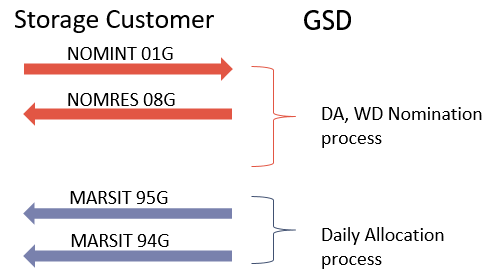 Figure 1 - ACKNOW not shown in the Figure 1A daily nomination is required. If no nomination is submitted before 14:00 the gasday before, a nomination is created according to the setup of the Storage Customer:Zero creation. All quantities are set to 0 (default).Copy from the last NOMINT received.Description of EDIGAS documentThe following describes the various tags used in the EDIGAS documents. As most fields are reused in various documents the description is generic. The examples are from a NOMINT when nothing else is stated.StartThe two lines below are the mandatory start of a nomination document.<?xml version="1.0" encoding="UTF-8"?><Nomination_Document release="3" xmlns="urn:easeegas.eu:edigas:nominationandmatching:nominationdocument:5:1" xmlns:xsi="http://www.w3.org/2001/XMLSchema-instance"IdentificationThe nomination document identification must be unique. <identification>NOMINT</identification>VersionFirst document starts with version ‘1’.  Version number in subsequent messages must be incrementally increased. <version>1</version>Versions that have been already received will be rejected.TypeNomination type must always be 01G<type>01G</type>Date format and time intervalsUTC date time format is used for all date and time fields. General xml format must be used.The time interval of a nomination period requires at least one full gas day. More than one full gas day is allowed as long as the message represents multiples of gas days.Examples: CreationDateTime CreationDateTime is to be filled out as follows:<creationDateTime>2017-05-18T06:26:01Z</creationDateTime>Contract reference Contract reference must be the Storage Customer’s customer code supplied by GSD.<contractReference>LT000XXX</contractReference>Validity periodValidity period must contain the same time interval as the sum of the time intervals (from the first hour to and the last hour). <validityPeriod>2017-05-19T04:00Z/2017-05-20T04:00Z</validityPeriod>Market participantsMarket participant identificationGSD uses the EIC code as the only identification of a Storage Customer:A Storage Customer must nominate using his EIC-code. An EIC-code can be acquired by application to the Danish LIO office at eic-administration@energinet.dk<issuer_MarketParticipant.identification codingScheme="305">00X0000000000000</issuer_MarketParticipant.identification><recipient_MarketParticipant.identification codingScheme="305">21X000000001104T</recipient_MarketParticipant.identification>Market participant roleIssuer_Market Participant Role is the role of the sender. It is either GSD or Storage Customer.Storage Customer: <issuer_MarketParticipant.marketRole.code>ZSH</issuer_MarketParticipant.marketRole.code>GSD: <recipient_MarketParticipant.marketRole.code>ZSO</recipient_MarketParticipant.marketRole.code>Connection Point GSD only allows coding scheme 305 for identifying the connection point. The available connection point is:<identification codingScheme="305">45W000000000112V</identification>Measure Unit CodeThe only measuring unit allowed is KW1 (kWh/h) for all documents except MARSIT 94G which uses KWH<measureUnit.code>KW1</measureUnit.code>Nomination typeThe nomination type Storage Customers nomination to GSD is set to A02: <type>A02</type>Internal Account The internalAccount is set to the Storage Customer identification.<internalAccount codingScheme="ZSO">LT000XXX</internalAccount>External AccountThe external account identification must be the Shipper Code of Storage Customers Balance Responsible Party in the Transmission system: <externalAccount codingScheme="ZSO">DS000YYY</externalAccount> Time intervalPlease see chapter 4.5 for identifying days and hours.It is acceptable to send a nomination for one-hour-interval or any other period if all hours in the period are included in the message time interval (e.g. up to 23, 24 or 25 periods in 1-hour intervals). There must be no overlapping hours. The recommendation is always to send for one complete gas day and not for a multiplum of gas days.Nomination for one gas day:<TimeInterval>2017-10-09T04:00Z/2017-10-10T04:00Z</TimeInterval>DirectionThe Storage Customer must send a nomination direction as seen from GSD’s point of view:The direction is given by the codes:	Z02: injection into GSD	Z03: withdrawal from GSDIf the nomination value is 0 (Zero), the direction code can be either Z02 or Z03 <direction.code>Z02</direction.code>QuantityQuantity is the injection or withdrawal of gas. Values must be either positive or zero. Negative values are not allowed.<quantity.amount>1000</quantity.amount>Documents from Storage Customer to GSDNOMINT Example – compressed 24 hour nominationNomination_Document release="3" xmlns="urn:easeegas.eu:edigas:nominationandmatching:nominationdocument:5:1" xmlns:xsi="http://www.w3.org/2001/XMLSchema-instance" xsi:schemaLocation="urn:easeegas.eu:edigas:nominationandmatching:nominationdocument:5:1"><identification>NOMINTXXXXX</identification><version>1</version><type>01G</type><creationDateTime>2018-05-03T05:22:00Z</creationDateTime><validityPeriod>2018-05-04T04:00Z/2018-05-05T04:00Z</validityPeriod><contractReference>LT000XXX</contractReference><issuer_MarketParticipant.identification codingScheme="305">00X0000000000000</issuer_MarketParticipant.identification><issuer_MarketParticipant.marketRole.code>ZSH</issuer_MarketParticipant.marketRole.code><recipient_MarketParticipant.identification codingScheme="305">21X000000001104T</recipient_MarketParticipant.identification><recipient_MarketParticipant.marketRole.code>ZSO</recipient_MarketParticipant.marketRole.code><ConnectionPoint><identification codingScheme="305">45W000000000112V</identification><measureUnit.code>KW1</measureUnit.code><NominationType><type>A02</type><Account><internalAccount codingScheme="ZSO">LT000XXX</internalAccount><externalAccount codingScheme="ZSO">DS0YYY</externalAccount><Period><timeInterval>2018-05-04T04:00Z/2018-05-05T04:00Z</timeInterval><direction.code>Z03</direction.code><quantity.amount>1400</quantity.amount></Period></Account></NominationType></ConnectionPoint></Nomination_Document>NOMINT Example full 24 hour nomination<?xml version="1.0" encoding="utf-8"?><Nomination_Document release="" xmlns="urn:easeegas.eu:edigas:nominationandmatching:nominationdocument:5:1" xmlns:xsi="http://www.w3.org/2001/XMLSchema-instance" xsi:schemaLocation="urn:easeegas.eu:edigas:nominationandmatching:nominationdocument:5:1 file://energinet.local/userdata/Users06/hkj/Documents/XML51_201908/edigasv51upd12/EAP-Schemas/03-NominationAndMatching-schemas/NominationDocument.xsd"><identification>NOMINTXXXXXX</identification><version>2</version><type>01G</type><creationDateTime>2018-07-03T21:00:00Z</creationDateTime><validityPeriod>2019-07-05T04:00Z/2019-07-06T04:00Z</validityPeriod><contractReference>LT000XXX</contractReference><issuer_MarketParticipant.identification codingScheme="305">00X0000000000000</issuer_MarketParticipant.identification><issuer_MarketParticipant.marketRole.code>ZSH</issuer_MarketParticipant.marketRole.code><recipient_MarketParticipant.identification codingScheme="305">21X000000001104T</recipient_MarketParticipant.identification><recipient_MarketParticipant.marketRole.code>ZSO</recipient_MarketParticipant.marketRole.code><ConnectionPoint><identification codingScheme="305">45W000000000112V</identification><measureUnit.code>KW1</measureUnit.code><NominationType><type>A02</type><Account><internalAccount codingScheme="ZSO">LT000003</internalAccount><externalAccount codingScheme="ZSO">DS000007</externalAccount><Period><timeInterval>2019-07-05T04:00Z/2019-07-05T05:00Z</timeInterval><direction.code>Z03</direction.code><quantity.amount>780190</quantity.amount></Period><Period><timeInterval>2019-07-05T05:00Z/2019-07-05T06:00Z</timeInterval><direction.code>Z03</direction.code><quantity.amount>780190</quantity.amount></Period><Period><timeInterval>2019-07-05T06:00Z/2019-07-05T07:00Z</timeInterval><direction.code>Z03</direction.code><quantity.amount>780190</quantity.amount></Period><Period><timeInterval>2019-07-05T07:00Z/2019-07-05T08:00Z</timeInterval><direction.code>Z03</direction.code><quantity.amount>780190</quantity.amount></Period><Period><timeInterval>2019-07-05T08:00Z/2019-07-05T09:00Z</timeInterval><direction.code>Z03</direction.code><quantity.amount>780190</quantity.amount></Period><Period><timeInterval>2019-07-05T09:00Z/2019-07-05T10:00Z</timeInterval><direction.code>Z03</direction.code><quantity.amount>780190</quantity.amount></Period><Period><timeInterval>2019-07-05T10:00Z/2019-07-05T11:00Z</timeInterval><direction.code>Z03</direction.code><quantity.amount>780190</quantity.amount></Period>…………<Period><timeInterval>2019-07-06T02:00Z/2019-07-06T03:00Z</timeInterval><direction.code>Z03</direction.code><quantity.amount>780190</quantity.amount></Period><Period><timeInterval>2019-07-06T03:00Z/2019-07-06T04:00Z</timeInterval><direction.code>Z03</direction.code><quantity.amount>780190</quantity.amount></Period></Account></NominationType></ConnectionPoint></Nomination_Document>Documents from GSD to the Storage Customer NOMRES: Nomination response GSD receives NOMINT messages from Storage Customer and responds by returning a NOMRES message to each received NOMINT. In addition, each time GSD matches Storage Customers nomination with the corresponding nomination received by Energinet TSO, GSD sends a NOMRES to the Storage Customer.GSD will send a NOMRES message with a reference to the received NOMINT. When no NOMINT can be established as reference to the NOMRES, the reference will be established as “DEFAULT”. This is the case when:Storage Customer has used Online for nomination (Web nomination).GSD has performed a manual correction(s) of the Storage Customers nomination (e.g. in case of mismatch, IT-malfunction on Storage Customers side or due to a telephone agreement between Storage Customer and GSD)<nomination_Document.identification>DEFAULT</nomination_Document.identification><nomination_Document.version>1</nomination_Document.version>NOMRES 08G example<?xml version="1.0" encoding="UTF-8"?><NominationResponse_Document release="3" xmlns="urn:easeegas.eu:edigas:nominationandmatching:nominationresponsedocument:5:1"><identification>NOMRES10700974</identification><version>1</version><type>08G</type><creationDateTime>2019-08-11T12:30:15Z</creationDateTime><validityPeriod>2019-08-12T04:00Z/2019-08-13T04:00Z</validityPeriod><contractReference>LT000XXX</contractReference><issuer_MarketParticipant.identification codingScheme="305">21X000000001104T</issuer_MarketParticipant.identification><issuer_MarketParticipant.marketRole.code>ZSO</issuer_MarketParticipant.marketRole.code><recipient_MarketParticipant.identification codingScheme="305">00X0000000000000</recipient_MarketParticipant.identification><recipient_MarketParticipant.marketRole.code>ZSH</recipient_MarketParticipant.marketRole.code><nomination_Document.identification>DEFAULT</nomination_Document.identification><nomination_Document.version>1</nomination_Document.version><ConnectionPoint><identification codingScheme="305">45W000000000112V</identification><measureUnit.code>KW1</measureUnit.code><NominationType><type>A02</type><Account><internalAccount codingScheme="ZSO">LT000XXX</internalAccount><externalAccount codingScheme="ZSO">DS000YYY</externalAccount><InformationOrigin_TimeSeries><type>16G</type><Period><timeInterval>2019-08-12T04:00Z/2019-08-13T04:00Z</timeInterval><direction.code>Z02</direction.code><quantity.amount>50000</quantity.amount></Period></InformationOrigin_TimeSeries></Account></NominationType></ConnectionPoint></NominationResponse_Document> Allocation documentsAllocations to the Storage Customer is sent in a MARSIT document after the gas day before 08:00 o’clock.The MARSIT message has document type 95G or 96G:96G 	The allocations have been confirmed by the TSO95G 	The allocations are preliminary as they have not been confirmed by the TSO yet. The Storage Customer should though act upon the 95G in the same way as 96G.MARSIT 96G/95G example<MarketSituation_Document xmlns="urn:easee-gas.eu:edigas:marketsituation:marketsituationdocument:5:1:5" xmlns:xsi="http://www.w3.org/2001/XMLSchema-instance" xsi:schemaLocation="urn:easee-gas.eu:edigas:marketsituation:marketsituationdocument:5:1:5"><identification>MARSIT8426251</identification><version>1</version><type>95G</type><creationDateTime>2018-09-28T05:45:29Z</creationDateTime><validityPeriod>2018-09-25T04:00Z/2018-09-26T04:00Z</validityPeriod><issuer_MarketParticipant.identification codingScheme="305">21X000000001104T</issuer_MarketParticipant.identification><issuer_MarketParticipant.marketRole.code>ZSO</issuer_MarketParticipant.marketRole.code><recipient_MarketParticipant.identification codingScheme="305">00X0000000000000</recipient_MarketParticipant.identification><recipient_MarketParticipant.marketRole.code>ZSH</recipient_MarketParticipant.marketRole.code><ConnectionPoint><identification codingScheme="305">45W000000000112V</identification><Account><identification codingScheme="ZSO">LT000XXX</identification><type>ZOE</type><externalAccount codingScheme="ZSO">DS000YYY</externalAccount><TimeSeries><type>Z01</type><measureUnit.code>KW1</measureUnit.code><Period><timeInterval>2018-09-25T04:00Z/2018-09-26T04:00Z</timeInterval><Quantity><direction.code>Z02</direction.code><amount>11110</amount></Quantity></Period></TimeSeries></Account></ConnectionPoint></MarketSituation_Document>Storage account positionThe Storage Customer receives a MARSIT 94G the about Storage Customer’s inventory of stored gas ultimo the gasday. The MARSIT has type 94G and is sent before 8.00 o’clock after the gasday.MARSIT 94G example<?xml version="1.0" encoding="UTF-8"?><MarketSituation_Document xmlns="urn:easee-gas.eu:edigas:marketbalancing:marketsituationdocument:5:1:5" xmlns:xsi="http://www.w3.org/2001/XMLSchema-instance" xsi:schemaLocation="urn:easee-gas.eu:edigas:marketbalancing:marketsituationdocument:5:1:5 file://energinet.local/userdata/Users06/hkj/Documents/XML51_201908/edigasv51upd12/EAP-Schemas/10-MarketSituation/urn-easee-gas-eu-edigas-marketbalancing-marketsituationdocument-5-1-5a.xsd"><identification>MARSIT213244</identification><version>1</version><type>94G</type><creationDateTime>2019-08-11T12:30:15Z</creationDateTime><validityPeriod>2019-08-12T04:00Z/2019-08-13T04:00Z</validityPeriod><issuer_MarketParticipant.identification codingScheme="305">21X000000001104T</issuer_MarketParticipant.identification><issuer_MarketParticipant.marketRole.code>ZSO</issuer_MarketParticipant.marketRole.code><recipient_MarketParticipant.identification codingScheme="305">00X0000000000000</recipient_MarketParticipant.identification><recipient_MarketParticipant.marketRole.code>ZSH</recipient_MarketParticipant.marketRole.code><ConnectionPoint><identification codingScheme="305">45W000000000112V</identification></ConnectionPoint><Account><identification codingScheme="ZSO">LT000XXX</identification><type>ZOE</type><TimeSeries><type>ZXK</type><measureUnit.code>KWH</measureUnit.code><Period><timeInterval>2019-08-12T04:00Z/2019-08-13T04:00Z</timeInterval><status.code>05G</status.code><accountDirection.Code>ZPD</accountDirection.Code><Quantity>	<direction.code>Z02</direction.code><amount>100000</amount>				</Quantity>			</Period></TimeSeries></Account></MarketSituation_Document> Acknowledgement from GSDGSD responds to a received message by returning an acknowledgement (ACKNOW) with the processing status of the received document.ACKNOW 294 examplesExample of positive acknowledgement sent from GSD to the Storage Customer:<identification>ACKNOW20181210A008782431</identification><version>1</version><type>294</type><creationDateTime>2018-12-10T14:44:30Z</creationDateTime><issuer_MarketParticipant.identification codingScheme="305">21X000000001104T</issuer_MarketParticipant.identification><issuer_MarketParticipant.marketRole.code>ZSO</issuer_MarketParticipant.marketRole.code><recipient_MarketParticipant.identification codingScheme="305">00X0000000000000</recipient_MarketParticipant.identification><recipient_MarketParticipant.marketRole.code>ZSH</recipient_MarketParticipant.marketRole.code><receiving_Document.identification>NOMINT20181209270767</receiving_Document.identification><receiving_Document.version>1</receiving_Document.version><receiving_Document.type>01G</receiving_Document.type><receiving_Document.creationDateTime>2018-12-10T14:40:05Z</receiving_Document.creationDateTime><Reason><code>01G</code></Reason></Acknowledgement_Document>The message is read, checked and understood.<code>01G</code> The example below is a negative ACKNOW 294 sent from GSD as a response to a NOMINT:<?xml version="1.0" encoding="utf-8"?><Acknowledgement_Document release="1" version="Edigas5.1" xmlns:xsi="http://www.w3.org/2001/XMLSchema-instance" xsi:noNamespaceSchemaLocation="urn-easee-gas-eu-edigas-general-acknowledgementdocument-5-1.xsd"><identification>ACKNOW20180504A000000001</identification><version>1</version><type>294</type><creationDateTime>2018-07-27T11:54:14Z</creationDateTime><issuer_MarketParticipant.identification codingScheme="305">21X000000001104T</issuer_MarketParticipant.identification><issuer_MarketParticipant.marketRole.code>ZSO</issuer_MarketParticipant.marketRole.code><recipient_MarketParticipant.identification codingScheme="305">00X0000000000</recipient_MarketParticipant.identification><recipient_MarketParticipant.marketRole.code>ZSH</recipient_MarketParticipant.marketRole.code><receiving_Document.identification>NOMINTXXXXX</receiving_Document.identification><receiving_Document.version>1</receiving_Document.version><receiving_Document.type>01G</receiving_Document.type><receiving_Document.creationDateTime>2018-05-03T05:22:00Z</receiving_Document.creationDateTime><Reason><code>68G</code><text>Validity period must cover one or more complete gas days.</text></Reason><Reason><code>68G</code><text>File was received too late</text></Reason></Acknowledgement_Document>EDI@as 5.1 communication testThe test of the communication procedure consists of positive test of all documents described in this guide. Furthermore, the setup requires a full positive test of connecting via AS2 or AS4.Contact GSD’s Back Office for scheduling a communication test by mail sent to backoffice@energinet.dk.   ReferencesEdigas.org Message Implementation Guide for XML 5.1.Link: http://www.edigas.org/download/105/REV.DESCRIPTIONPREPAREDCHECKEDREVIEWEDAPPROVED1Document opened13/08-201916/08-201917/08-201912/11-20191Document openedHKJINYMJPKINLT000XXXInternal storage customer number with Gas Storage Denmark A/SDS000XXXCode of Danish balance responsible party issued by Energinet Gas TSO A/SEICEnergy Identification Code given by ENTSO-G or LIO (Local Issuing Office)UTCUniversal Time Coordinated. Used for all day and time fields.Message typeDescriptionNOMINT 01GAn initial nomination in respect of a gas day must be received before 14.00 on the previous gas day. After this deadline, the Storage Customer may send a re-nomination NOMINT 01G every hour with a lead time of 2 hours (according to EASEE gas CBP 2009-03-03). The Storage Customer may send a re-nomination without initial nomination.NOMRES 08GAfter receiving NOMINT from the Storage Customer and after the nomination has been matched with Energinet TSO, GSD sends NOMRES 08G to the Storage Customer. A new NOMRES 08G will be sent every time there has been a change in the matched result.MARSIT 96G/95GGSD sends a MARSIT message to the Storage Customer containing the hourly allocations for the gas day. The message will be sent before 08.00 on the day after each ended gas day. MARSIT 94GAfter the MARSIT 96G/95G, GSD sends a MARSIT 94G to notify the Storage Customer of his end-of-day storage position. ACKNOW 294Within 10 minutes after receival, GSD sends an ACKNOW message in response to any received message.Correspondingly, GSD expects to receive an ACKNOW message within 10 minutes after any sent message.Gas dayUTCTime of year06.00 – 06.0005.00 – 05.00During standard time (“winter time”)(24-hour gas day)06.00 – 06.0005.00 – 04.00During change from official standard time to daylight saving time(23-hour gas day)06.00 – 06.0004.00 – 04.00During daylight saving time (24-hour gas day)06.00 – 06.0004.00 – 05.00During change from official daylight-saving time to winter standard time(25-hour gas day)PartyEdig@s Party identifier code Coding schemeGas Storage Denmark A/S21X000000001104T305Storage CustomerEIC305LocationConnection point EIC Coding schemeGas Storage Denmark A/S Virtual storage point45W000000000112V 305